Newton Abbot Chamber Privacy PolicyThe privacy policy describes how Newton Abbot Chamber of Commerce collects and uses information about its members.What information is collected?Our website collects different types of data that is non-personally identifiable and may include referral website URL’s, IP addresses of Users, Users website journey, information about the browsers used by the User, etc. Cookies are used to collect most of this information. They are small pieces of data that are sent to your browser stored on your computer’s hard drive when you view our website. These cookies help Newton Abbot Chamber Of Commerce to identify you as the User. You have the choice to modify your browser and reject the cookies from our website.  How we use the information that we collectIf you have made an enquiry on our website we only use your details for replying to that enquiry. We do not share those details with any third parties and will not use the information for sending you any marketing materials. When a website enquiry is made an email with your enquiry and details is sent to a member of our team. Once the enquiry is dealt with we will not use your details further. The email will be deleted from our email account within 6 months of your enquiry.Chamber MembersFor Chamber members who have a business listing on the website, we store a copy these details on the website database. These details are clearly visible on the public directory of the website. Newton Abbot Chamber of Commerce will not share these details with any 3rdparties. This website doesn’t hold any payment details for its members. All website payments are handled by PayPal.Protecting your personal dataWe take your data very seriously and do all we can to ensure that it is kept safe and not used for anything other than its original purpose. By choosing to submit an enquiry to Newton Abbot Chamber Of Commerce you understand and agree that the security, integrity and privacy of your information cannot be 100% guaranteed.Newton Abbot Chamber Of Commerce reserves the right to change this Privacy Policy at any time and any changes will be effective when posted on the website.Your rightsThe Data Protection Act 2018 provides the following rights for individuals:The right to be informedThe right of accessThe right to rectificationThe right to erasureThe right to restrict processingThe right to data portabilityThe right to objectRights in relation to automated decision making and profiling.1) The right to be informedIndividuals have the right to be informed about the collection and use of their personal data. This is a key transparency requirement under the Data Protection Act 2018.Individuals have the right to request what personal data we hold on them. You can request this data verbally or in writing and request a ‘subject access’. Within 30 days we will let you know what personal data we have. And if you request for us to delete that data if you feel it necessary.3) The right to rectificationThe Data Protection Act 2018 includes a right for individuals to have inaccurate personal data rectified, or completed if it is incomplete.An individual can make a request for rectification verbally or in writing.4) The right to erasureThe Data Protection Act 2018 introduces a right for individuals to have personal data erased. The right to erasure is also known as ‘the right to be forgotten’.Individuals can make a request for erasure verbally or in writing. We then have one month to respond to a request.The right is not absolute and only applies in certain circumstances. For more details visit https://ico.org.uk/5) The right to restrict processingIndividuals have the right to request the restriction or suppression of their personal data. This is not an absolute right and only applies in certain circumstances.When processing is restricted, we are permitted to store your personal data, but not use it.An individual can make a request for restriction verbally or in writing. We have one calendar month to respond to a request.6) The right to data portabilityThe right to data portability allows individuals to obtain and reuse their personal data for their own purposes across different services.7) The right to objectThe Data Protection Act 2018 gives individuals the right to object to the processing of their personal data in certain circumstances. Individuals have an absolute right to stop their data being used for direct marketing.In other cases where the right to object applies we may be able to continue processing if we can show a compelling reason for doing so.An individual can make an objection verbally or in writing. We have one calendar month to respond to an objection.Access to your personal informationYou are entitled to view, amend, or delete the personal information that we hold. Email your request to chair@newtonabbotchamber.co.uk  Our Chamber exists to help local business thrive, develop and engage together. We believe that together we can achieve way more than we could have dreamed of alone. Join us and help us create an even more prosperous business community in Newton Abbot and district.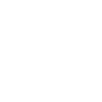 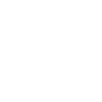 